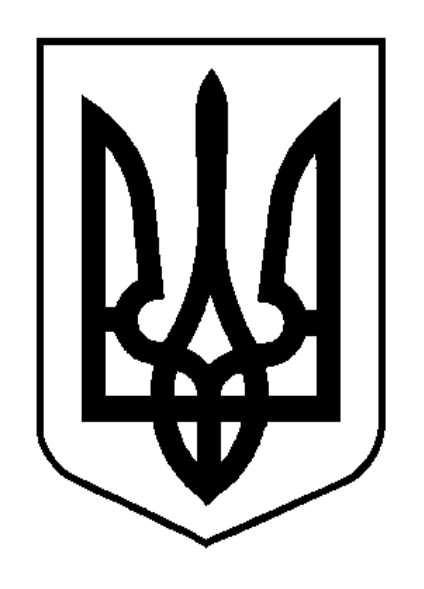 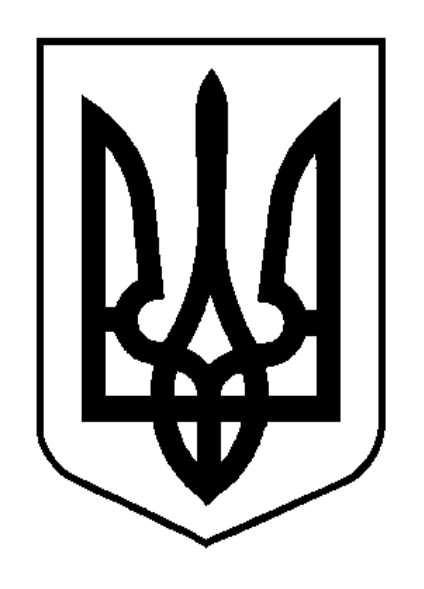 УкраїнаМЕНСЬКА МІСЬКА РАДАМенського району Чернігівської області(тридцять восьма сесія сьомого скликання)ПРОЕКТ РІШЕННЯ«___»_________2020 року	№Про внесення змін до структури апарату Менської міської ради та її виконавчих органівЗаслухавши пропозиції Менського міського голови Г.А.Примакова з питання про структуру та штатну чисельність апарату та установ, що їй підпорядковані, керуючись Законом України «Про місцеве самоврядування в Україні», Закону України «Про публічні закупівлі», п.2 Постанови Кабінету Міністрів України № 268 від 09.03.2006 року «Про упорядкування структури та умов оплати праці працівників апарату органів виконавчої влади, органів прокуратури, судів та інших органів», враховуючи рекомендації постійних депутатських комісій Менської міської ради, Менська міська радаВИРІШИЛА:Внести зміни до додатку №1 «Структура та загальна чисельність апарату Менської міської ради» рішення 8 сесії Менської міської ради 7 скликання від 17.11.2017 «Про структуру та загальну чисельність апарату Менської міської ради та її виконавчих органів», а саме:1.1.	Ввести з 01.03.2020 до структури апарату Менської міської ради наступні посади:завідувач Сектору з питань публічних закупівель – 1 шт.од.; провідний спеціаліст Сектору з питань публічних закупівель – 1 шт.од.;головний спеціаліст – державний реєстратор юридичних осіб, фізичних осіб-підприємців та громадських формувань Відділу реєстрації – 1 шт.од.;головний спеціаліст Юридичного відділу – 1 шт.од.інспектор з охорони праці – 1 шт.од.1.2.	Вивести з 01.03.2020 з структури апарату Менської міської ради наступні посади:головний спеціаліст Відділу надання адміністративних послуг – 1 шт.од.;провідний спеціаліст Відділу надання адміністративних послуг – 2 шт.од.;спеціаліст 1 категорії Відділу охорони здоров’я та соціального захисту населення – 1 шт.од.головний спеціаліст-інспектор з праці Юридичного відділу – 1 шт.од.Доручити Юридичному відділу спільно з Сектором кадрової роботи Менської міської ради до 1 квітня 2020 року розробити та подати на затвердження сесії Менської міської ради проект Положення про сектор з питань публічних закупівель Менської міської ради.Контроль за виконанням рішення покласти на заступників міського голови з питань діяльності виконкому Менської міської ради.